ALLEGATO C1ELENCO DEI LAVORI ESEGUITI NEL QUINQUENNIO ANTECEDENTE LA DATA DELLA RDO MEPA 
A RISCONTRO DELLA DICHIARAZIONE RESA CON IL MODELLO C - PUNTO 1)Il sottoscritto …………………………………………………………………………nato a ……………………………………………………………………………………residente in …………………………………………CF……………………………………....., in qualità di (carica sociale) ……………………………………………..della società/impresa (denominazione e ragione sociale) …………………………………………………………………………………………………………...…….con sede in ………………………………………………………………C.F. ……………………………………………P.IVA ………………………………………………Codice attività ……………………………….…Tel. …………………………Fax ………………………….. PEC ………………………………………………..…………dichiara, ai fini della dimostrazione dei requisiti di qualificazione necessari all'assunzione dell'appalto delle opere di cui alla RDO, di aver eseguito i seguenti lavori:Data e luogo	firma digitale del titolare, legale rappresentante, o altro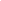 ANNOCOMMITTENTELAVORI ESEGUITIIMPORTO LAVORI ESEGUITI IN EUROCOSTO DEL PERSONALE       IN EURORAPPORTO TRA COSTO PERSONALE E IMPORTO LAVORI ESEGUITI IN %TOTALE IN CINQUE ANNI